                                                                                                                             Приложение № 2
                                                                                                                             к постановлению главы сельского
                                                                                                                             поселения Улу-Телякский сельсовет
                                                                                                                             муниципального района Иглинский  район
                                                                                                                             Республики Башкортостан
                                                                                                                             № 02-06-11 от «09» апреля 2013 гСХЕМА                      границ прилегающей обособленной территории 
МБОУ  «Средняя общеобразовательная школа имени Валерия Лесунова»                                                                  с. Улу-Теляк ул.Ленина ,23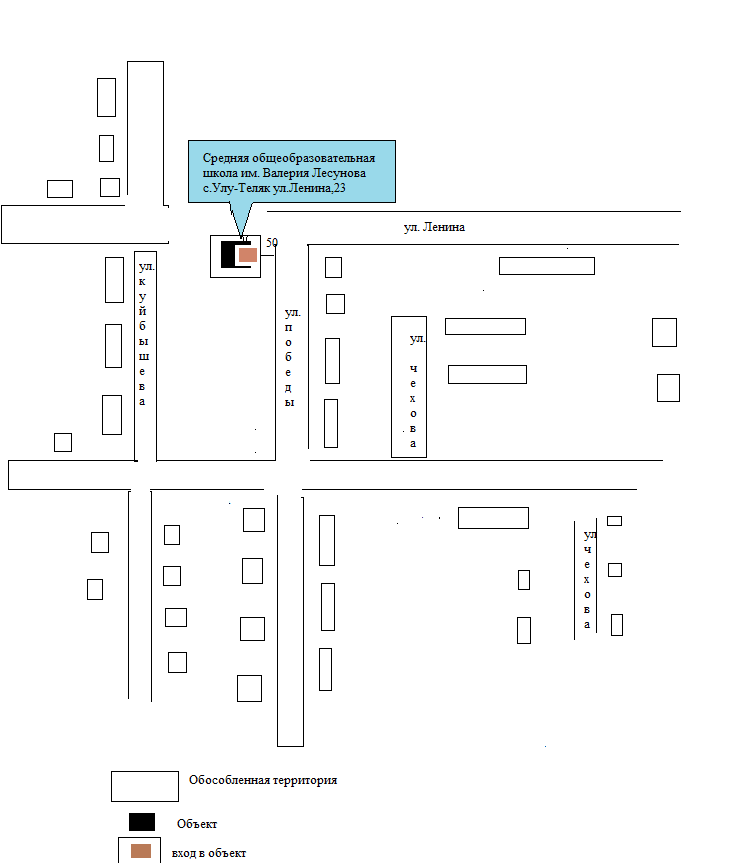 